South KoreaSouth KoreaSouth KoreaSouth KoreaAugust 2023August 2023August 2023August 2023MondayTuesdayWednesdayThursdayFridaySaturdaySunday1234567891011121314151617181920Liberation Day2122232425262728293031NOTES: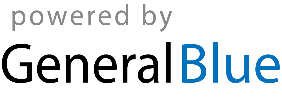 